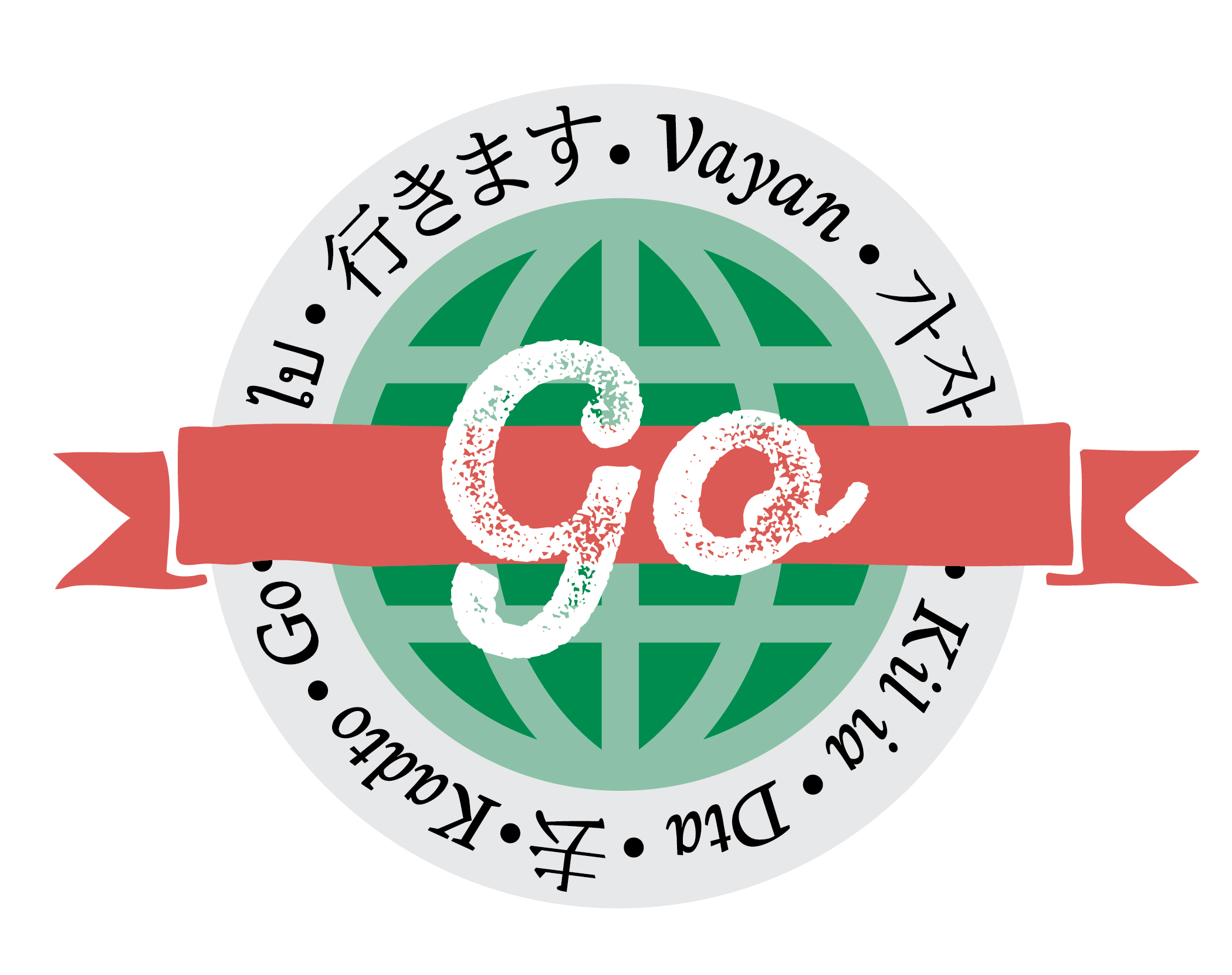 WELCOME  to the 2016-2017 CP Women’s Ministry Bible study resource. This 12-session study will help you delve into this year’s theme from a scriptural perspective. These studies are appropriate for a variety of settings and groups – monthly meetings, Wednesday night studies, Sunday school. While this resource was written by women for Women’s Ministry it is not exclusively a “women’s ministry” resource. This year’s resource is divided into three sections – Worship, Community, and Missions. Each section contains 4 sessions which build upon each other. We are excited to offer you this educational resource and hope that you will use it and share it with others in your congregation.Lisa Scott has been an ordained Cumberland Presbyterian minister since 1998, serving congregations in Arkansas. She is currently a member of North Central Presbytery. Lisa is a chaplain with the Department of Veterans Affairs, working primarily with hospice and palliative care patients. Rev. Scott wrote the “Worship” section of this year’s resource.Cassandra Thomas was ordained December 1998, with a call to military chaplaincy, in the Red River Presbytery, TX. She served in the United States Air Force (USAF), first as a line officer. After completing her Master of Divinity degree from Brite Divinity School, Fort Worth, TX and all the steps to be ordained as a CPC minister and endorsed by the Presbyterian Council for Chaplains and Military Personnel (PCCMP), she became a chaplain in the USAF. In 2008, she retired from active duty after 22 years of honorable service in the rank of lieutenant colonel. In 2013, she was elected to serve on the CPC Commission for Chaplains and Military Personnel as one of three CPC representatives to the PCCMP, that endorses ministers in four Presbyterian denominations to federal and military chaplaincy. She is currently secretary for the PCCMP. In 2015, she was honored to serve as a minister delegate from Red River Presbytery, TX to the CPC General Assembly in Cali, Colombia, South America. Cassandra lives in Fayetteville, NC. Rev. Thomas wrote the “Community “ section of this year’s resource.Micaiah Tanck is serving as the pastor at Scottsboro CP Church in Scottsboro, AL. She graduated from Princeton Theological Seminary in New Jersey in May 2015 and was ordained. Micaiah married another Princeton graduate, Brian Tanck, who serves alongside her at Scottsboro as the pastor of Christian Education. They were both ordained to the ministry by Grace Presbytery. Micaiah grew up in Colombia, South America as a missionary-kid, and has always loved mission work. She has traveled with many youth mission teams to different parts of the world, and spent many summers working as a missions' intern in Guatemala. Rev. Tanck wrote the “Missions” section of this year’s resource.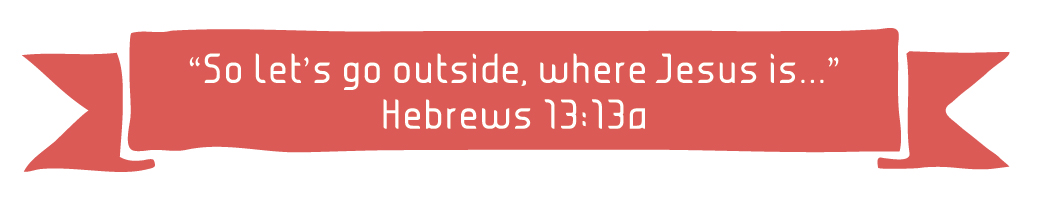 